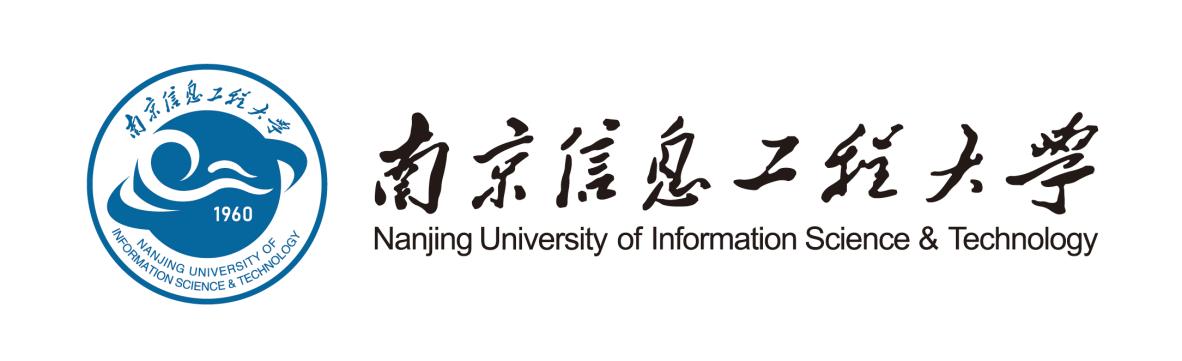 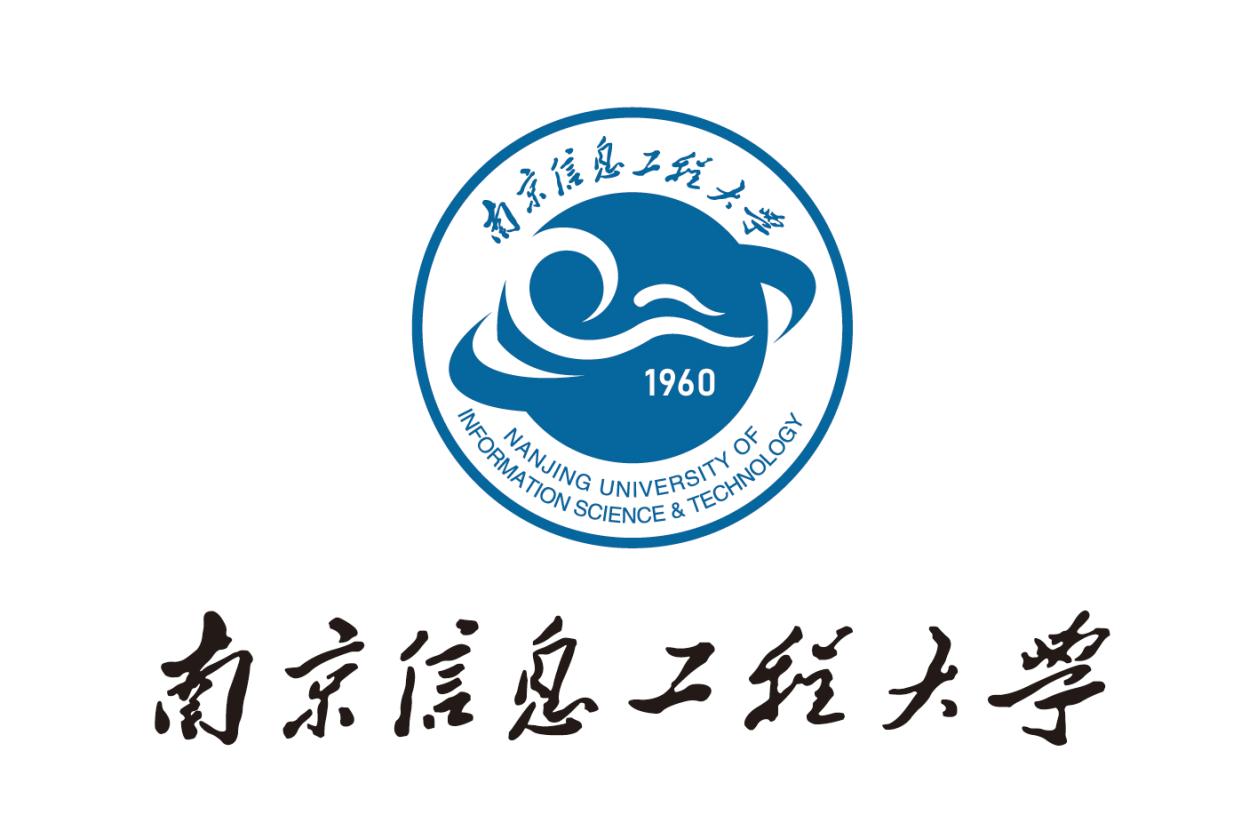 Syllabus of  Top-notch Talents Cultivation for ***（2024 Edition）Complied by the Office of Academic Affairs2024IntroductionMajor of top-notch talents cultivation: This syllabus comprises a variety of scientific, industrial and joint training education models of developing talents from majors of atmospheric science, computer science and technology, mathematics and applied mathematics and artificial intelligence industry, the joint training class of the University of China Academy of Sciences and the University of China Academy of Social Sciences, the experimental class of Huawei, Tencent, Jingdong and Piesat, the class of Qi ’An Xin, the Guodian Nanjing Automation Co.,LTD and Hikvision etc.Principle of the revision: The syllabus should strengthen the foundation of subject, focus on academic innovation, improve comprehensive literacy, and align with international standards.Classroom teaching reform: The syllabus emphasizes individualized teaching, small class teaching and strengthens the reform of teaching methods such as heuristic, seminar-based, project-based, case-based and blended teaching, flipped classroom, online learning, and problem-based learning and strengthens the assessment of the learning process so as to focus on training students’ abilities to think, explore and innovate.Knowledge system of course: According to the category, nature, and content of the course, it is systematically designed to build an innovative, high-level and challenging course knowledge system with coherent logical relationships, advanced knowledge system and rich teaching content.Courses covering undergraduates and postgraduates: This syllabus aims at motivate reform and set up modules integrating  undergraduates, postgraduates and doctoral students level at suitable programs and experimental class, in order to enhance education quality with more creative experts in natural sciences and humanities.Contents*** Course Syllabus....................................................****** CourseSyllabus....................................................***Graduation Project (Thesis) Course Syllabus........................................****** Course Syllabus........................................***《        》SyllabusBasic InformationNote: 1.Course Type: Core Courses of General Knowledge / Development Courses of General Knowledge / General Elective Courses / Basic Courses / Main Major Courses / Elective Major courses / Professional Practice / Quality Development / Undergraduate and Postgraduate courses; 2.Course Type: Elective / Compulsory;3.Language of Instruction: Chinese, English or other languages; 4.For centralized practise or curriculum design practice, teaching hours are recorded by week.2. Course ObjectivesNote: 1.Related Graduation Requirements Index Points: Optional items. Professional certification is required. Courses with reference points of graduation requirements must be filled in,  if not, please keep it blank.3. Theoretical Teaching ContentNote：1. Elements of Ideological and Political education：Write at least 3 points outlining the knowledge that integrates professional education with ideological and political education in this course (the same below). The major’s requirements of ideological and political education referred to mainly including two parts: traditional spirit and age value. Traditional spirit includes: (1) national righteousness; (2) loyalty and patriotism; (3) continuous self-renewal; (4) integrity and friendliness; (5) integration of knowledge and action (the above 5 points can be set according to the characteristics of each major, but not limited to 5). Age value includes: (7) prosperity and democracy; (8) Civilization and harmony; (9) freedom and equality; (10) justice and the rule of law; (11) scientific truth; (12) people first (the above 6 points can be set according to the characteristics of each major, but are not limited to 6);2.Course expectations: describe the knowledge, abilities, or literacy that students should acquire after completing this section (the same below);3.Teaching methods: including lecture, discussion, case study, demonstration, flipped classroom, etc, but not limited to the listed ones. Please fill in according to the actual requirement of the course.4. Practical Teaching(1) Course Experiment1Note: 1. This table is used for experimental teaching courses;     2. In principle, fill in 2 or 3 project hours;3. Experimental type: select “demonstration/validation/comprehensive/design”.(2) Practice and Training1Note: 1. This table is used for centralized practise and training courses;2. Practice type: select “cognition practice/production practice/graduation practice/course practice”;3. Practice location: Select “classroom, laboratory, outdoor, off-campus institution”.(3) Course Design1Note: 1. This table is used for practical courses and graduation projects (thesis) related to XXX Course Design;     2.Please arrange the schedule in weeks or hours.5. Course Evaluations(1) Evaluation Details, Evaluation Type and ProportionNote: 1. Evaluation type and proportion: mainly based on the course objectives, design and develop diversifiedassessment types. The listed assessment types are for reference only (data in gray color can be deleted) and must cover all students and can be adjusted according to the specific teaching situation of the currentsemester;2. Weight of each evaluation type in total: assign values to the weight of each evaluation type in total based on the actual situation of the course;3. Evaluation modules are set up to evaluation type based on the actual situation of the course, highlighting process evaluation and diversified evaluation.Criteria of Evaluation Type1．Criteria of Homework and In-class Assignments2．Criteria of midterm/final exam (criteria of written exam can be explained in the syllabus in the following format, or can be explained through the “exam analysis form”)Note: The percentage of evaluation types and course objectives should be consistent with “(1) evaluation details, evaluation types, and the corresponding relationship with course objectives”. All evaluation types listed, except for written exams, must provide criteria in sequence, with the same format as above. The criteria for written exams can be explained in the syllabus or by submitting an “exam analysis form”.Bibliography and Course Materials1.2.……Designed by :               Examined by：               Approved by:                        Month     Day     YearCourse Name (Chinese)Course Name (English)Course Type1：Course Type2Language of Instruction3Language of Instruction3Academic SemesterCreditsCreditsAcademic Hours and ScheduleTotal Hours4Theory HoursPractice HoursPractice HoursExtracurricular HoursExtracurricular HoursAcademic Hours and ScheduleMajors ApplicableTextbooksSchoolPrerequisite Courses Follow-up CoursesCourse IntroductionBasic Course Orientation: (Describe the position of the course in professional talent training)Core Learning Outcomes: (Represent the core teaching objectives of the course)Main Teaching Methods: Basic Course Orientation: (Describe the position of the course in professional talent training)Core Learning Outcomes: (Represent the core teaching objectives of the course)Main Teaching Methods: Basic Course Orientation: (Describe the position of the course in professional talent training)Core Learning Outcomes: (Represent the core teaching objectives of the course)Main Teaching Methods: Basic Course Orientation: (Describe the position of the course in professional talent training)Core Learning Outcomes: (Represent the core teaching objectives of the course)Main Teaching Methods: Basic Course Orientation: (Describe the position of the course in professional talent training)Core Learning Outcomes: (Represent the core teaching objectives of the course)Main Teaching Methods: Basic Course Orientation: (Describe the position of the course in professional talent training)Core Learning Outcomes: (Represent the core teaching objectives of the course)Main Teaching Methods: Syllabus UpdateNumberCourse Objectives (Accordance with Cultivation Objectives, Graduation Requirements and Course Orientation)Related Graduation Requirements Index Points 1Approaches to Achieve1.2.……Chapter NumberTeaching ContentsAcademic HoursElements of Ideological and Political Education1Expected Learning Outcome 2Teaching Methods3Course ObjectivesChapter 11.Chapter 12.Chapter 1……Chapter 21.Chapter 22.Chapter 2……ChapterN……Project Number（Course Number +Serial Number）Project NameExperiment ContentsCorresponding Chapters Academic Hours2Experiment Type3Elements of Ideological and Political EducationExpected Learning OutcomesCourse Objectives…NumberContentType2Places3Elements of Ideological and Political EducationExpected Learning OutcomesCourse ObjectivesSchedule (Days)1.2.……Total Total Total Total Total Total Total NumberTitle/TaskMain ContentSchedule2Expected Learning OutcomesCourse Objectives1.2.……Course ObjectivesEvaluation DetailsPercentage of Evaluation Type1Percentage of Evaluation Type1Percentage of Evaluation Type1Percentage of Evaluation Type1Percentage of Evaluation Type1Course ObjectivesEvaluation DetailsUsual PerformanceHomework and In-class AssignmentsMidterm ExamFinal Exam……1．50%60%30%45%2．50%40%70%55%…………………………TotalTotal100%100%100%100%Weight of Evaluation Type（Self-assignment）Weight of Evaluation Type（Self-assignment）10%10%20%60%Course ObjectivesCriteriaCriteriaCriteriaCriteriaCriteriaPercentageCourse Objectives90-100A80-89B70-79C60-69D0-59EPercentage1.2.3.………………………………Course ObjectivesCriteriaCriteriaCriteriaCriteriaCriteriaPercentageCourse Objectives90-100A80-89B70-79C60-69D0-59EPercentage1.2.3.………………………………